МУНИЦИПАЛЬНОЕ ОБРАЗОВАНИЕ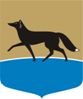 ГОРОДСКОЙ ОКРУГ ГОРОД СУРГУТДУМА ГОРОДА СУРГУТАРЕШЕНИЕПринято на заседании Думы 31 октября 2018 года№ 335-VI ДГОб условиях приватизации муниципального имущества при реализации субъектами малого и среднего предпринимательства преимущественного права на приобретение арендуемого имущества (встроенное нежилое помещение, расположенное по адресу: г. Сургут, ул. Островского, д. 30)В соответствии со статьёй 3 Федерального закона от 21.12.2001 
№ 178-ФЗ «О приватизации государственного и муниципального имущества», федеральными законами от 22.07.2008 № 159-ФЗ «Об особенностях отчуждения недвижимого имущества, находящегося в государственной 
или в муниципальной собственности и арендуемого субъектами малого 
и среднего предпринимательства, и о внесении изменений в отдельные законодательные акты Российской Федерации», от 24.07.2007 № 209-ФЗ «О развитии малого и среднего предпринимательства в Российской Федерации», рассмотрев документы, представленные Администрацией города по приватизации муниципального имущества при реализации субъектами малого и среднего предпринимательства преимущественного права 
на приобретение арендуемого имущества, Дума города РЕШИЛА:1. Утвердить условия приватизации муниципального имущества согласно приложению к решению.2. Администрации города осуществить приватизацию муниципального имущества в соответствии с действующим законодательством.3. Настоящее решение вступает в силу с момента принятия.4.	Контроль за выполнением настоящего решения возложить на Председателя Думы города, председателя постоянного комитета Думы города по бюджету, налогам, финансам и имуществу Красноярову Н.А.Председатель Думы города						  Н.А. Красноярова«01» ноября 2018 г.Приложениек решению Думы городаот 01.11.2018 № 335-VI ДГУсловия приватизации муниципального имущества1. Наименование имущества, назначение имуществаВстроенное нежилое помещение, назначение: нежилое 2. Адрес (местоположение)Ханты-Мансийский автономный 
округ – Югра, г. Сургут, ул. Островского, д. 303. Краткая характеристика имуществаЭтаж 1, литера А, номера на поэтажном плане 1 – 11, 17, 19, фундамент железобетонный, свайный, стены 
– железобетонные панели, перегородки 
– железобетонные панели, перекрытия 
– железобетонные плиты, полы дощатые, линолеум, окна двойные створные, двери простые, внутренняя отделка – обои, покраска, побелка, отопление центральное, скрытая электропроводка, водопровод центральный, канализация центральная, горячее водоснабжение центральное, телефон, приточно-вытяжная вентиляция, крыльца, лестницы бетонные, год постройки – 1984, процент износа – 24 %4. Общая площадь102,8 кв. метра5. Кадастровый (или условный) номер86:10:0101006:7026. Сведения 
о зарегистрированных правах:1) запись государственной регистрации права собственности№ 86-86-03/025/2010-473 от 07.07.2010 2) ограничение прав (обременение)Аренда, 86-86-03/033/2014-250 от 27.03.2014 (по 27.01.2019) 7. Сведения об учёте в реестре муниципального имущества (реестровый номер)0900053/2/28. Наименование арендатораОбщество с ограниченной ответственностью «НТВ+Сургут» (ИНН 8602234681), является микропредприятием 9. Критерии предоставления преимущественного права выкупа арендуемого имущества1.	Арендуемое имущество на день подачи заявления находится во временном пользовании арендатора непрерывно в течение двух и более лет.2.	Задолженность по арендной плате за арендуемое имущество, неустойкам (штрафам, пеням) на день подачи арендатором заявления о реализации преимущественного права на приобретение арендуемого имущества отсутствует.3.	Арендуемое имущество не включено в перечень муниципального имущества, свободного от прав третьих лиц 
и предназначенного для передачи во владение и (или) в пользование субъектам малого и среднего предпринимательства.4.	Сведения об арендаторе на день заключения договора купли-продажи арендуемого имущества не исключены из единого реестра субъектов малого и среднего предпринимательства10. Сведения о рыночной стоимости имущества5 720 000 рублей 00 копеек, в том числе НДС (18 %) 872 542 рубля 37 копеек. Отчёт об оценке от 18.10.2018 № 1992/1/ОН. Оценка произведена ООО «Компания РАДАС» по состоянию на 15.10.201811. Цена имущества4 847 457 рублей 63 копейки12. Способ приватизацииОтчуждение имущества, арендуемого субъектами малого и среднего предпринимательства13. Порядок оплатыЕдиновременно или в рассрочку на пять лет